                               Пояснительная записка.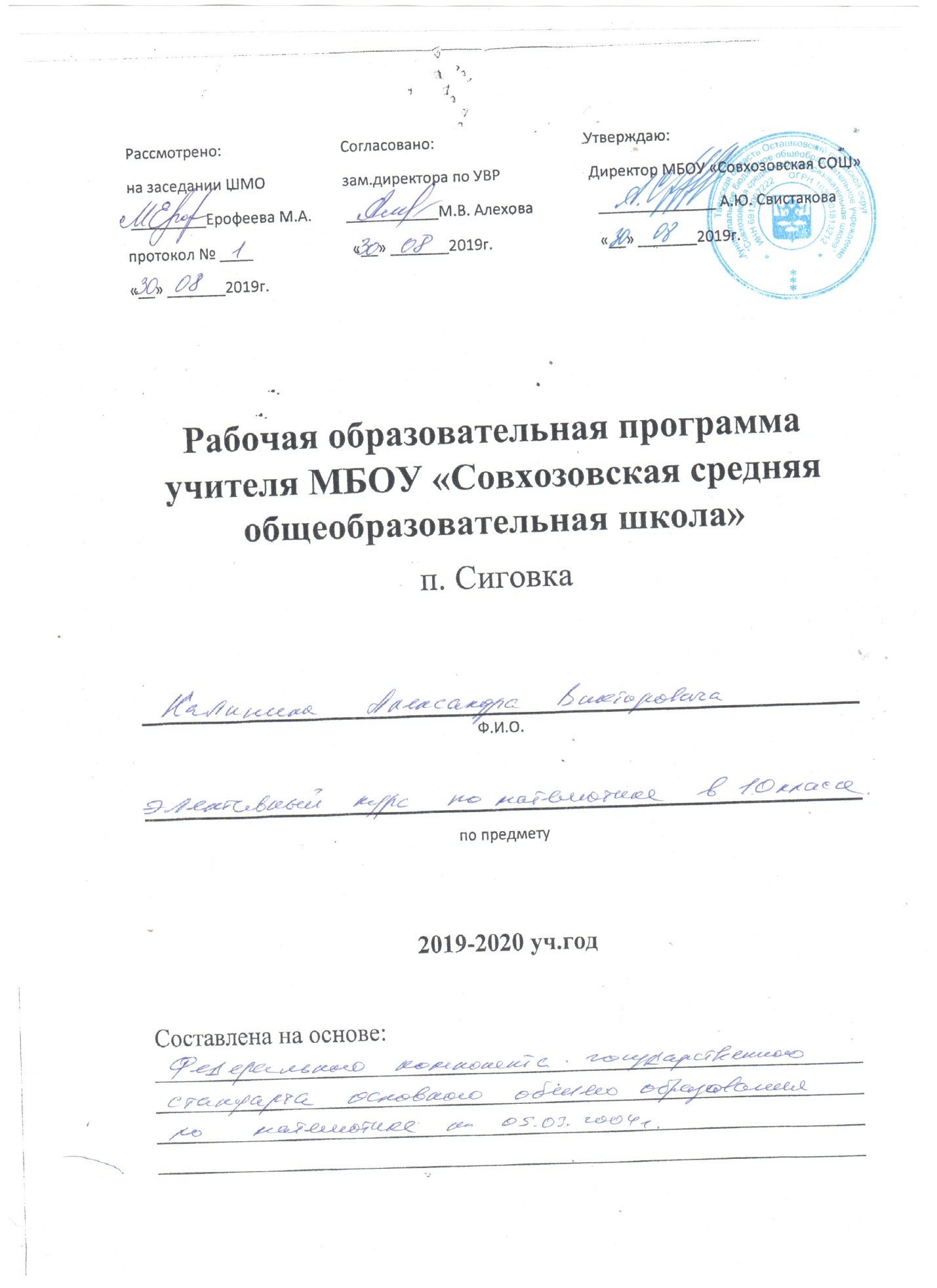 Для выполнения заданий ЕГЭ требуются более глубокие знания и их творческое использование. Многие задания первой части отрабатывать и на уроках алгебры и геометрии. А задания второй части профильного уровня требуют более глубоких знаний, которые не отрабатываются в школьном курсе математики. Для решения заданий этой части приходится использовать дополнительную литературу и дополнительное время. В этом существенную помощь оказывают элективные курсы.Программа данного курса предназначена для занятий в 10 классе. Она направлена на систематизацию учебного материала, изученного учащимися, на углубление и расширение знаний. Курс состоит из двух блоков: «Решение систем уравнений» и «Повторяем и систематизируем».Данный курс представляется особенно актуальным, так как расширяет и систематизирует знания учащихся и готовит их к более осмысленному пониманию теоретических сведений.Цели курса:-систематизация полученных	 знаний и их углубление;-развитие познавательных интересов и творческих способностей;Научить учащихся применять базовые знания в нестандартных ситуациях;Повышение уровня математической подготовки выпускников.Задачи курса:Развить интерес и положительную мотивацию изучения математики;Помочь повысить уровень понимания и практической подготовки по темам;Расширение спектра задач, посильных для учащихся.Формы и методы работы:Обзорные лекции с разбором ключевых задач;Лекционно-семинарские занятия;Групповые и индивидуальные формы работы;Практические работы.Требования к уровню подготовки учащихся.В результате изучения курса учащиеся должны уметь:-решать рациональные уравнения, неравенства, системы;-решать тригонометрические уравнения-решать показательные, логарифмические уравнения, неравенства, системы;-находить производные, первообразные функций;-уверенно решать задачи на вычисление, доказательство.Формы контроля:-входное и выходное тестирование, промежуточные тесты. Домашние работы.Содержание программы:Вводный контроль(2ч)Системы линейных уравнений (14ч)Способ сложения. Способ подстановки. Графический способ. Системы с тремя неизвестными.Системы нелинейных уравнений (16ч)Способ сложения. Способ подстановки. Графический способ. Системы показательных, логарифмических, тригонометрических уравнений.Решение задач составлением уравнений(2ч)Действительные числа(5ч)Действия с действительными числами. Степени и их свойства. Арифметический корень  и свойства. Модуль числа.Показательная функция (4ч)Свойства, уравнения, неравенства, системы.Логарифмическая функция (5ч)Свойства, уравнения, неравенства, системы.Основы тригонометрии(7ч)Формулы тригонометрии, тождества, уравнения, неравенства, функции.Многогранники (6ч)Призма, пирамида, параллелепипед.Повторение(2ч)Итоговое тестирование (3ч)Учебно-методические средства:Ю.М.Калягин «Алгебра и начала анализа» Мнемозина, 2003г.Средства интернетаДемонстрационные варианты ЕГЭ.Тематическое планирование№ п/п№по темеТемаДата проведения11Вводный контроль             Решение систем линейных уравнений             Решение систем линейных уравнений             Решение систем линейных уравнений             Решение систем линейных уравнений2.32.3Способ сложения4.5.64.5.6Способ подстановки7.87.8Графический способ9.109.10Решение систем уравнений с тремя неизвестными11.12.13.1411.12.13.14Решение систем уравнений разными способами             Решение систем нелинейных уравнений             Решение систем нелинейных уравнений             Решение систем нелинейных уравнений             Решение систем нелинейных уравнений15.16.171.2.3Способ сложения18.19.204.5.6.Способ подстановки21.227.8Графический способ23.249.10Системы логарифмических уравнений25.2611.12Системы показательных уравнений27.2813.14Системы тригонометрических уравнений29.3015.16Системы, содержащие параметры              Решение задач составлением уравнений              Решение задач составлением уравнений              Решение задач составлением уравнений              Решение задач составлением уравнений31.321.2Решение текстовых задач. Составлением уравнений	Повторение 	Повторение 	Повторение 	Повторение 33.341.2Решение задач из ЕГЭ                                        Вводный контроль                                        Вводный контроль                                        Вводный контроль                                        Вводный контроль351Вводный контроль	Действительные числа	Действительные числа	Действительные числа	Действительные числа36.371.2Действия с действительными числами383Степени и свойства394Арифметический корень и свойства405Модуль числа	                Показательная функция	                Показательная функция	                Показательная функция	                Показательная функция411График функции и ее свойства422Показательные уравнения433Показательные неравенства444Системы показательных уравнений и неравенств                                 Логарифмическая функция                                 Логарифмическая функция                                 Логарифмическая функция                                 Логарифмическая функция451График функции и ее свойства46.472.3Логарифмические уравнения484Логарифмические неравенства495Системы логарифмических уравнений и неравенствОсновы Основы тригонометрии50.511.2Формулы тригонометрии523Тригонометрические тождества53.54.554.5.6Тригонометрические уравнения56.577.8Тригонометрические неравенства58.599.10Тригонометрические функции                                      Многогранники                                       Многогранники                                       Многогранники                                       Многогранники 60.61.621.2.3Призма63.64.654.5.6.Пирамида 66.67.68Итоговое тестирование